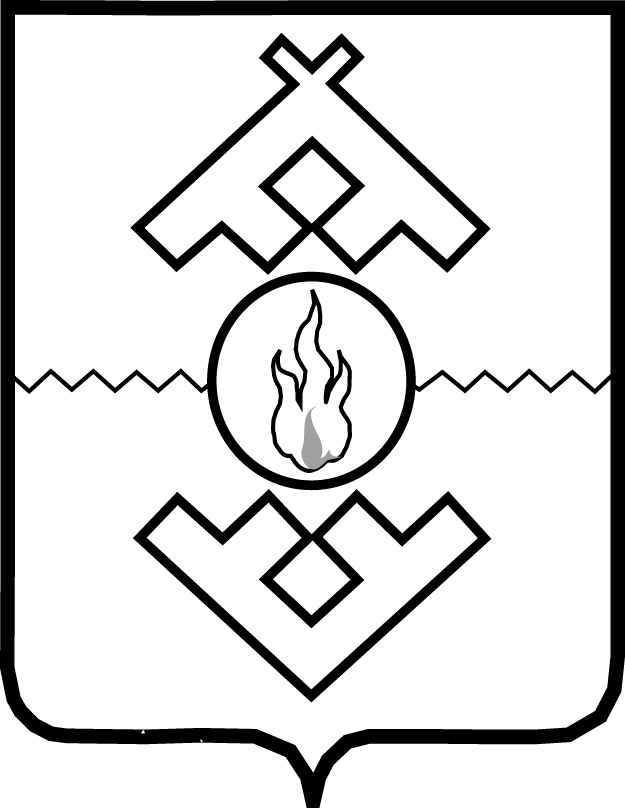 Администрация Ненецкого автономного округаПОСТАНОВЛЕНИЕот ___________2019 г. № _____-пг. Нарьян-МарО внесении изменений в Порядок определенияразмера арендной платы за земельные участки,находящиеся в собственности Ненецкого автономногоокруга, и земельные участки, государственнаясобственность на которые не разграниченаВ соответствии с подпунктом 2 пункта 3 статьи 39.7 Земельного кодекса Российской Федерации, приказом Министерства экономического развития Российской Федерации от 01.09.2014 № 540 «Об утверждении Классификатора видов разрешённого использования земельных участков» Администрация Ненецкого автономного округа ПОСТАНОВЛЯЕТ:1. Утвердить изменения в Порядок определения размера арендной платы за земельные участки, находящиеся в собственности Ненецкого автономного округа, и земельные участки, государственная собственность на которые не разграничена (в редакции постановлений Администрации Ненецкого автономного округа 
от 22.12.2015 № 439-п, от 10.05.2016 № 149-п, от 16.11.2016 № 367-п), согласно Приложению.2. Настоящее постановление вступает в силу через 10 дней после его официального опубликования, но не ранее 01.03.2019.ГубернаторНенецкого автономного округа                              А.В. ЦыбульскийПриложениек постановлению Администрации Ненецкого автономного округа 
от _______.2019 № ___-п 
«О внесении изменений в Порядок определения размера арендной платы за земельные участки, находящиеся в собственности Ненецкого автономного округа, и земельные участки, государственная собственность на которые 
не разграничена»Измененияв Порядок определения размера арендной платы за земельныеучастки, находящиеся в собственности Ненецкого автономногоокруга, и земельные участки, государственная собственностьна которые не разграничена1. В пункте 3:1) подпункт 1 изложить в следующей редакции:«1) 0,00056 процента кадастровой стоимости в отношении земельного участка, предоставленного для целей скотоводства, а именно для:осуществления хозяйственной деятельности, в том числе на сельскохозяйственных угодьях, связанной с разведением сельскохозяйственных животных (крупного рогатого скота, овец, коз, лошадей, верблюдов, оленей);сенокошения, выпаса сельскохозяйственных животных, производства кормов, размещения зданий, сооружений, используемых для содержания и разведения сельскохозяйственных животных;разведения племенных животных, производства и использования племенной продукции (материала);»;2) абзац седьмой подпункта 2 изложить в следующей редакции:«земельного участка, предоставленного для нужд связи, а именно для размещения объектов связи, радиовещания, телевидения, включая воздушные радиорелейные, надземные и подземные кабельные линии связи, линии радиофикации, антенные поля, усилительные пункты на кабельных линиях связи, инфраструктуру спутниковой связи и телерадиовещания, за исключением объектов связи, размещение которых предусмотрено абзацем вторым подпункта 7 настоящего пункта;земельного участка, предоставленного для нужд автомобильного транспорта, а именно для размещения:автомобильных дорог и технически связанных с ними сооружений;зданий и сооружений, предназначенных для обслуживания пассажиров, а также обеспечивающие работу транспортных средств, размещения объектов, предназначенных для размещения постов органов внутренних дел, ответственных за безопасность дорожного движения;стоянок автомобильного транспорта, а также для размещения депо (устройства мест стоянок) автомобильного транспорта, осуществляющего перевозки людей по установленному маршруту;земельного участка, предоставленного для нужд трубопроводного транспорта, а именно для размещения нефтепроводов, водопроводов, газопроводов и иных трубопроводов, а также иных зданий и сооружений, необходимых для эксплуатации названных трубопроводов;земельного участка, предоставленного для ведения огородничества или садоводства, а именно для:осуществления деятельности, связанной с выращиванием ягодных, овощных, бахчевых или иных сельскохозяйственных культур и картофеля;размещения садового дома, предназначенного для отдыха и не подлежащего разделу на квартиры;размещения некапитального жилого строения и хозяйственных строений и сооружений, предназначенных для хранения сельскохозяйственных орудий труда и выращенной сельскохозяйственной продукции, хозяйственных строений и сооружений;»;3) подпункт 3 изложить в следующей редакции:«3) 0,3 процента от кадастровой стоимости в отношении:земельного участка из земель сельскохозяйственного назначения, право постоянного (бессрочного) пользования которым переоформлено на право аренды;земельного участка из земель сельскохозяйственного назначения, ограниченных в обороте, за исключением случаев, когда право на заключение договора аренды земельного участка приобретено на торгах в установленном земельным законодательством порядке;земельного участка, предоставленного гражданину под индивидуальную баню;земельного участка, предоставленного для целей индивидуального жилищного строительства, а именно для размещения:индивидуального жилого дома (дома, пригодного для постоянного проживания, высотой не выше трёх надземных этажей);выращивания плодовых, ягодных, овощных, бахчевых или иных декоративных или сельскохозяйственных культур;размещения индивидуальных гаражей и подсобных сооружений;земельного участка, предоставленного для размещения малоэтажной многоквартирной жилой застройки, а именно для:размещения малоэтажного многоквартирного жилого дома (дома, пригодного для постоянного проживания, высотой до 4 этажей, включая мансардный);разведения декоративных и плодовых деревьев, овощных и ягодных культур;размещения индивидуальных гаражей и иных вспомогательных сооружений;обустройства спортивных и детских площадок, площадок отдыха;размещения объектов обслуживания жилой застройки во встроенных, пристроенных и встроенно-пристроенных помещениях малоэтажного многоквартирного дома, если общая площадь таких помещений в малоэтажном многоквартирном доме не составляет более 15% общей площади помещений дома;земельного участка, предоставленного для ведения личного подсобного хозяйства, а именно для:размещения жилого дома, не предназначенного для раздела на квартиры (дома, пригодного для постоянного проживания и высотой не выше трех надземных этажей);производства сельскохозяйственной продукции;размещения гаража и иных вспомогательных сооружений;содержания сельскохозяйственных животных;земельного участка, предоставленного для возведения блокированной жилой застройки, а именно для размещения жилого дома, не предназначенного для раздела на квартиры, имеющего одну или несколько общих стен с соседними жилыми домами (количеством этажей не более чем три, при общем количестве совмещенных домов не более десяти и каждый из которых предназначен для проживания одной семьи, имеет общую стену (общие стены) без проемов с соседним блоком или соседними блоками, расположен на отдельном земельном участке и имеет выход на территорию общего пользования (жилые дома блокированной застройки);земельного участка, предоставленного для размещения передвижного жилья, а именно для размещения сооружений, пригодных к использованию в качестве жилья (палаточных городков, кемпингов, жилых вагончиков, жилых прицепов) с возможностью подключения названных сооружений к инженерным сетям, находящимся на земельном участке или на земельных участках, имеющих инженерные сооружения, предназначенных для общего пользования;земельного участка, предоставленного для целей социального обслуживания, а именно для размещения:объектов капитального строительства, предназначенных для оказания гражданам социальной помощи (службы занятости населения, дома престарелых, дома ребенка, детские дома, пункты питания малоимущих граждан, пункты ночлега для бездомных граждан, службы психологической и бесплатной юридической помощи, социальные, пенсионные и иные службы, в которых осуществляется прием граждан по вопросам оказания социальной помощи и назначения социальных или пенсионных выплат);объектов капитального строительства для размещения отделений почты и телеграфа;объектов капитального строительства для размещения общественных некоммерческих организаций: благотворительных организаций, клубов по интересам;земельного участка, предоставленного для целей бытового обслуживания, а именно для размещения объектов капитального строительства, предназначенных для оказания населению или организациям бытовых услуг (мастерские мелкого ремонта, ателье, бани, парикмахерские, прачечные, химчистки, похоронные бюро);земельного участка, предоставленного для целей амбулаторно-поликлинического обслуживания, а именно для размещения объектов капитального строительства, предназначенных для оказания гражданам амбулаторно-поликлинической медицинской помощи (поликлиники, фельдшерские пункты, пункты здравоохранения, центры матери и ребенка, диагностические центры, молочные кухни, станции донорства крови, клинические лаборатории);земельного участка, предоставленного для целей стационарного медицинского обслуживания, а именно для размещения:объектов капитального строительства, предназначенных для оказания гражданам медицинской помощи в стационарах (больницы, родильные дома, научно-медицинские учреждения и прочие объекты, обеспечивающие оказание услуги по лечению в стационаре);станций скорой помощи;земельного участка, предоставленного для целей дошкольного, начального и среднего общего образования, а именно для размещения объектов капитального строительства, предназначенных для просвещения, дошкольного, начального и среднего общего образования (детские ясли, детские сады, школы, лицеи, гимназии, художественные, музыкальные школы, образовательные кружки и иные организации, осуществляющие деятельность по воспитанию, образованию и просвещению);земельного участка, предоставленного для целей среднего и высшего профессионального образования, а именно для размещение объектов капитального строительства, предназначенных для профессионального образования и просвещения (профессиональные технические училища, колледжи, художественные, музыкальные училища, общества знаний, институты, университеты, организации по переподготовке и повышению квалификации специалистов и иные организации, осуществляющие деятельность по образованию и просвещению);земельного участка, предоставленного для целей культурного развития, а именно для:размещения объектов капитального строительства, предназначенных для размещения в них музеев, выставочных залов, художественных галерей, домов культуры, библиотек, кинотеатров и кинозалов, театров, филармоний, планетариев;устройства площадок для празднеств и гуляний;размещения зданий и сооружений для размещения цирков, зверинцев, зоопарков, океанариумов;земельного участка, предоставленного для целей религиозного использования, а именно для размещения:объектов капитального строительства, предназначенных для отправления религиозных обрядов (церкви, соборы, храмы, часовни, монастыри, мечети, молельные дома);объектов капитального строительства, предназначенных для постоянного местонахождения духовных лиц, паломников и послушников в связи с осуществлением ими религиозной службы, а также для осуществления благотворительной и религиозной образовательной деятельности (монастыри, скиты, воскресные школы, семинарии, духовные училища);земельного участка, предоставленного для целей общественного управления, а именно для размещения:объектов капитального строительства, предназначенных для размещения органов государственной власти, органов местного самоуправления, судов, а также организаций, непосредственно обеспечивающих их деятельность;объектов капитального строительства, предназначенных для размещения органов управления политических партий, профессиональных и отраслевых союзов, творческих союзов и иных общественных объединений граждан по отраслевому или политическому признаку;земельного участка, предоставленного для целей обеспечения научной деятельности, а именно для размещения объектов капитального строительства для проведения научных исследований и изысканий, испытаний опытных промышленных образцов, для размещения организаций, осуществляющих научные изыскания, исследования и разработки (научно-исследовательские институты, проектные институты, научные центры, опытно-конструкторские центры, государственные академии наук, в том числе отраслевые), проведения научной и селекционной работы, ведения сельского и лесного хозяйства для получения ценных с научной точки зрения образцов растительного и животного мира;земельного участка, предоставленного для целей обеспечения деятельности в области гидрометеорологии и смежных с ней областях, а именно для размещения объектов капитального строительства, предназначенных для наблюдений за физическими и химическими процессами, происходящими в окружающей среде, определения ее гидрометеорологических, агрометеорологических и гелиогеофизических характеристик, уровня загрязнения атмосферного воздуха, почв, водных объектов, в том числе по гидробиологическим показателям, и околоземного - космического пространства, зданий и сооружений, используемых в области гидрометеорологии и смежных с ней областях (доплеровские метеорологические радиолокаторы, гидрологические посты и другие);земельного участка, предоставленного для целей амбулаторного ветеринарного обслуживания, а именно для размещения объектов капитального строительства, предназначенных для оказания ветеринарных услуг без содержания животных;земельного участка, предоставленного для целей организации приюта для животных, а именно для размещения:объектов капитального строительства, предназначенных для оказания ветеринарных услуг в стационаре;объектов капитального строительства, предназначенных для содержания, разведения животных, не являющихся сельскохозяйственными, под надзором человека, оказания услуг по содержанию и лечению бездомных животных;объектов капитального строительства, предназначенных для организации гостиниц для животных;земельного участка, предоставленного для целей дачного хозяйства, а именно для: размещения жилого дачного дома (не предназначенного для раздела на квартиры, пригодного для отдыха и проживания, высотой не выше трех надземных этажей);осуществления деятельности, связанной с выращиванием плодовых, ягодных, овощных, бахчевых или иных сельскохозяйственных культур и картофеля;размещения хозяйственных строений и сооружений;»;4) подпункт 4 изложить в следующей редакции:«4) 0,5 процента от кадастровой стоимости в отношении:земельного участка, предоставленного для нужд спорта, а именно для размещения:объектов капитального строительства в качестве спортивных клубов, спортивных залов, бассейнов, устройство площадок для занятия спортом и физкультурой (беговые дорожки, спортивные сооружения, теннисные корты, поля для спортивной игры, автодромы, мотодромы, трамплины, трассы и спортивные стрельбища), в том числе водным (причалы и сооружения, необходимые для водных видов спорта и хранения соответствующего инвентаря);спортивных баз и лагерей;земельного участка, предоставленного для целей природно-познавательного туризма, а именно для:размещения баз и палаточных лагерей для проведения походов и экскурсий по ознакомлению с природой, пеших и конных прогулок, устройства троп и дорожек, размещения щитов с познавательными сведениями об окружающей природной среде;осуществления необходимых природоохранных и природовосстановительных мероприятий;земельного участка, предоставленного для целей туристического обслуживания, а именно для размещения:пансионатов, туристических гостиниц, кемпингов, домов отдыха, не оказывающих услуги по лечению, а также иных зданий, используемых с целью извлечения предпринимательской выгоды из предоставления жилого помещения для временного проживания в них;детских лагерей;земельного участка, предоставленного для целей охоты и рыбалки, а именно для обустройства мест охоты и рыбалки, в том числе размещения дома охотника или рыболова, сооружений, необходимых для восстановления и поддержания поголовья зверей или количества рыбы;земельного участка, предоставленного в целях размещения причала для маломерных судов, а именно для размещения сооружений, предназначенных для причаливания, хранения и обслуживания яхт, катеров, лодок и других маломерных судов;земельного участка, предоставленного в целях размещения поля для гольфа или конных прогулок, а именно для: обустройства мест для игры в гольф или осуществления конных прогулок, в том числе осуществления необходимых земляных работ и вспомогательных сооружений;размещения конноспортивных манежей, не предусматривающих устройство трибун;»;5) подпункт 5 изложить в следующей редакции:«5) 0,6 процента от кадастровой стоимости в отношении:земельного участка, предоставленного для целей выращивания зерновых и иных сельскохозяйственных культур, а именно для осуществления хозяйственной деятельности на сельскохозяйственных угодьях, связанной с производством зерновых, бобовых, кормовых, технических, масличных, эфиромасличных и иных сельскохозяйственных культур;земельного участка, предоставленного для целей овощеводства, а именно для осуществления хозяйственной деятельности на сельскохозяйственных угодьях, связанной с производством картофеля, листовых, плодовых, луковичных и бахчевых сельскохозяйственных культур, в том числе с использованием теплиц;земельного участка, предоставленного для целей садоводства, а именно для осуществления хозяйственной деятельности, в том числе на сельскохозяйственных угодьях, связанной с выращиванием многолетних плодовых и ягодных культур, винограда и иных многолетних культур;земельного участка, предоставленного для целей звероводства, а именно для:осуществления хозяйственной деятельности, связанной с разведением в неволе ценных пушных зверей;размещения зданий, сооружений, используемых для содержания и разведения животных, производства, хранения и первичной переработки продукции;разведения племенных животных, производства и использования племенной продукции (материала);земельного участка, предоставленного для целей птицеводства, а именно для:осуществления хозяйственной деятельности, связанной с разведением домашних пород птиц, в том числе водоплавающих;размещения зданий, сооружений, используемых для содержания и разведения животных, производства, хранения и первичной переработки продукции птицеводства;разведения племенных животных, производства и использования племенной продукции (материала);земельного участка, предоставленного для целей свиноводства, а именно для:осуществления хозяйственной деятельности, связанной с разведением свиней;размещения зданий, сооружений, используемых для содержания и разведения животных, производства, хранения и первичной переработки продукции;разведения племенных животных, производства и использования племенной продукции (материала)земельного участка, предоставленного для целей научного обеспечения сельского хозяйства, а именно для:осуществления научной и селекционной работы, ведения сельского хозяйства для получения ценных с научной точки зрения образцов растительного и животного мира;размещения коллекций генетических ресурсов растений;земельного участка, предоставленного для целей хранения и переработки сельскохозяйственной продукции, а именно для размещения зданий, сооружений, используемых для производства, хранения, первичной и глубокой переработки сельскохозяйственной продукции;земельного участка, предоставленного для ведения личного подсобного хозяйства (на полевом участке), а именно для производства сельскохозяйственной продукции без права возведения объектов капитального строительства;земельного участка, предоставленного для целей организации питомника, а именно для:выращивания и реализации подроста деревьев и кустарников, используемых в сельском хозяйстве, а также иных сельскохозяйственных культур для получения рассады и семян;размещения сооружений, необходимых для указанных видов сельскохозяйственного производства;земельного участка, предоставленного для целей обеспечения сельскохозяйственного производства, а именно для размещения машинно-транспортных и ремонтных станций, ангаров и гаражей для сельскохозяйственной техники, амбаров, водонапорных башен, трансформаторных станций и иного технического оборудования, используемого для ведения сельского хозяйства;земельного участка, предоставленного для размещения объектов гаражного назначения, а именно для размещения отдельно стоящих и пристроенных гаражей, в том числе подземных, предназначенных для хранения личного автотранспорта граждан, с возможностью размещения автомобильных моек;»;6) подпункт 6 признать утратившим силу;7) подпункт 7 изложить в следующей редакции:«7) 1 процент от кадастровой стоимости в отношении:земельного участка, предоставленного для целей коммунального обслуживания, а именно для размещения объектов капитального строительства в целях обеспечения физических и юридических лиц коммунальными услугами, в частности в целях поставки воды, тепла, электричества, газа, предоставления услуг связи, отвода канализационных стоков, очистки и уборки объектов недвижимости (котельные, водозаборы, очистные сооружения, насосные станции, водопроводы, линии электропередач, трансформаторные подстанции, газопроводы, линии связи, телефонные станции, канализации, стоянки, гаражи и мастерские для обслуживания уборочной и аварийной техники, а также здания или помещения, предназначенные для приема физических и юридических лиц в связи с предоставлением им коммунальных услуг);земельного участка, предоставленного для целей сфере энергетики, а именно для размещения; объектов гидроэнергетики, тепловых станций и других электростанций, размещения обслуживающих и вспомогательных для электростанций сооружений (золоотвалов, гидротехнических сооружений);объектов электросетевого хозяйства, за исключением объектов энергетики, размещение которых предусмотрено в соответствии с абзацем вторым настоящего подпункта;земельного участка, предоставленного для целей в сфере водного транспорта, а именно для размещения: искусственно созданных для судоходства внутренних водных путей; объектов капитального строительства внутренних водных путей; объектов капитального строительства морских портов; объектов капитального строительства, в том числе морских и речных портов, причалов, пристаней, гидротехнических сооружений, навигационного оборудования и других объектов, необходимых для обеспечения судоходства и водных перевозок;земельного участка, предоставленного для целей в сфере пищевой промышленности, а именно для размещения объектов пищевой промышленности, по переработке сельскохозяйственной продукции способом, приводящим к их переработке в иную продукцию (консервирование, копчение, хлебопечение), в том числе для производства напитков, алкогольных напитков и табачных изделий;земельного участка, предоставленного для целей в сфере строительной промышленности, а именно для размещения объектов капитального строительства, предназначенных для производства: строительных материалов (кирпичей, пиломатериалов, цемента, крепежных материалов), бытового и строительного газового и сантехнического оборудования, лифтов и подъемников, столярной продукции, сборных домов или их частей и тому подобной продукции;земельного участка, предоставленного для целей размещения складов, а именно для размещения сооружений, имеющих назначение по временному хранению, распределению и перевалке грузов (за исключением хранения стратегических запасов), не являющихся частями производственных комплексов, на которых был создан груз: промышленных баз, складов, погрузочных терминалов и доков, нефтехранилищ и нефтеналивных станций, газовых хранилищ и обслуживающих их газоконденсатных и газоперекачивающих станций, элеваторов и продовольственных складов, за исключением железнодорожных перевалочных складов;земельного участка, предоставленного для целей обеспечения космической деятельности, а именно для размещения космодромов, стартовых комплексов и пусковых установок, командно-измерительных комплексов, центров и пунктов управления полетами космических объектов, пунктов приема, хранения и переработки информации, баз хранения космической техники, полигонов приземления космических объектов, объектов экспериментальной базы для отработки космической техники, центров и оборудования для подготовки космонавтов, других сооружений, используемых при осуществлении космической деятельности;земельного участка, предоставленного для целей обеспечения обороны и безопасности, а именно для размещения: объектов капитального строительства, необходимых для подготовки и поддержания в боевой готовности Вооруженных Сил Российской Федерации, других войск, воинских формирований и органов управлений ими (размещение военных организаций, внутренних войск, учреждений и других объектов, дислокация войск и сил флота), проведение воинских учений и других мероприятий, направленных на обеспечение боевой готовности воинских частей;зданий военных училищ, военных институтов, военных университетов, военных академий;объектов, обеспечивающих осуществление таможенной деятельности;земельного участка, предоставленного для целей обеспечения Вооруженных Сил, а именно для (в целях):размещения объектов капитального строительства, предназначенных для разработки, испытания, производства ремонта или уничтожения вооружения, техники военного назначения и боеприпасов;обустройства земельных участков в качестве испытательных полигонов, мест уничтожения вооружения и захоронения отходов, возникающих в связи с использованием, производством, ремонтом или уничтожением вооружений или боеприпасов;размещения объектов капитального строительства, необходимых для создания и хранения запасов материальных ценностей в государственном и мобилизационном резервах (хранилища, склады и другие объекты);размещения объектов, для обеспечения безопасности которых были созданы закрытые административно-территориальные образования;земельного участка, предоставленного для целей охраны Государственной границы Российской Федерации, а именно для размещения инженерных сооружений и заграждений, пограничных знаков, коммуникаций и других объектов, необходимых для обеспечения защиты и охраны Государственной границы Российской Федерации, устройство пограничных просек и контрольных полос, размещение зданий для размещения пограничных воинских частей и органов управления ими, а также для размещения пунктов пропуска через Государственную границу Российской Федерацииземельного участка, предоставленного для целей обеспечения внутреннего правопорядка, а именно для размещения: объектов капитального строительства, необходимых для подготовки и поддержания в готовности органов внутренних дел и спасательных служб, в которых существует военизированная служба;объектов гражданской обороны, за исключением объектов гражданской обороны, являющихся частями производственных зданий;земельного участка, предоставленного для целей обеспечения деятельности по исполнению наказания, а именно для размещения объектов капитального строительства для создания мест лишения свободы (следственные изоляторы, тюрьмы, поселения);земельного участка, предоставленного для организации деятельности по особой охране и изучению природы, а именно для сохранения и изучения растительного и животного мира путем создания особо охраняемых природных территорий, в границах которых хозяйственная деятельность, кроме деятельности, связанной с охраной и изучением природы, не допускается (государственные природные заповедники, национальные и природные парки, памятники природы, дендрологические парки, ботанические сады);земельного участка, предоставленного для целей охраны природных территорий, а именно для сохранения отдельных естественных качеств окружающей природной среды путем ограничения хозяйственной деятельности в данной зоне, в частности: для создания и ухода за запретными полосами, создания и ухода за защитными лесами, в том числе городскими лесами, лесами в лесопарках, и для иной хозяйственной деятельности, разрешенной в защитных лесах, для соблюдения режима использования природных ресурсов в заказниках, сохранения свойств земель, являющихся особо ценными;земельного участка, предоставленного для целей историко-культурной деятельности, а именно для сохранения и изучения объектов культурного наследия народов Российской Федерации (памятников истории и культуры), в том числе: объектов археологического наследия, достопримечательных мест, мест бытования исторических промыслов, производств и ремесел, недействующих военных и гражданских захоронений, объектов культурного наследия, хозяйственной деятельности, являющейся историческим промыслом или ремеслом, а также хозяйственной деятельности, обеспечивающей познавательный туризм;земельного участка, предоставленного для размещения гидротехнических сооружений, необходимых для эксплуатации водохранилищ (плотин, водосбросов, водозаборных, водовыпускных и других гидротехнических сооружений, судопропускных сооружений, рыбозащитных и рыбопропускных сооружений, берегозащитных сооружений);земельного участка, предоставленного для нужд фармацевтической промышленности, а именно для размещения объектов капитального строительства, предназначенных для фармацевтического производства, в том числе объектов, в отношении которых предусматривается установление охранных или санитарно-защитных зон;»;8) подпункт 8 изложить в следующей редакции:«8) 1,2 процента от кадастровой стоимости в отношении земельного участка, предоставленного для нужд воздушного транспорта, а именно для размещения:аэродромов, вертолетных площадок (вертодромов), обустройство мест для приводнения и причаливания гидросамолетов, размещения радиотехнического обеспечения полетов и прочих объектов, необходимых для взлета и приземления (приводнения) воздушных судов, размещения аэропортов (аэровокзалов) и иных объектов, необходимых для посадки и высадки пассажиров и их сопутствующего обслуживания и обеспечения их безопасности, а также размещения объектов, необходимых для погрузки, разгрузки и хранения грузов, перемещаемых воздушным путем;объектов, предназначенных для технического обслуживания и ремонта воздушных судов;»;9) подпункт 9 признать утратившим силу;10) подпункт 10 изложить в следующей редакции:«10) 1,5 процента от кадастровой стоимости в отношении:земельного участка, ограниченного в обороте и не относящегося к категории земель сельскохозяйственного назначения, право аренды на который переоформлено в соответствии с земельным законодательством Российской Федерации;земельного участка, не относящегося к перечисленным в пункте 1 части 1 статьи 394 Налогового кодекса Российской Федерации категориям земель, в случае заключения договора аренды в соответствии с пунктом 5 статьи 39.7 Земельного кодекса Российской Федерации (но не выше размера земельного налога, рассчитанного в отношении такого земельного участка);земельного участка, предоставленного для целей обслуживания автотранспорта, а именно для размещения постоянных или временных гаражей с несколькими стояночными местами, стоянок (парковок), гаражей, в том числе многоярусных, не указанных в абзаце двадцать шестом подпункта 5 настоящего пункта;земельного участка, предоставленного под объекты придорожного сервиса, а именно для: размещения автозаправочных станций (бензиновых, газовых);размещения магазинов сопутствующей торговли, зданий для организации общественного питания в качестве объектов придорожного сервиса;предоставления гостиничных услуг в качестве придорожного сервиса;размещения автомобильных моек и прачечных для автомобильных принадлежностей, мастерских, предназначенных для ремонта и обслуживания автомобилей и прочих объектов придорожного сервиса;земельного участка, предоставленного для целей делового управления, а именно для размещения объектов капитального строительства с целью: размещения объектов управленческой деятельности, не связанной с государственным или муниципальным управлением и оказанием услуг, а также с целью обеспечения совершения сделок, не требующих передачи товара в момент их совершения между организациями, в том числе биржевая деятельность (за исключением банковской и страховой деятельности);земельного участка, предоставленного под объекты торговли (торговые центры, торгово-развлекательные центры (комплексы), а именно для размещения: объектов капитального строительства, общей площадью свыше 5000 кв.м. с целью размещения одной или нескольких организаций, осуществляющих продажу товаров, и (или) оказание услуг, указанных в абзацах четвертом и семнадцатом – двадцатом настоящего подпункта;гаражей и (или) стоянок для автомобилей сотрудников и посетителей торгового центра;земельных участков, предоставленных под рынки, а именно для размещения:  объектов капитального строительства, сооружений, предназначенных для организации постоянной или временной торговли (ярмарка, рынок, базар), с учетом того, что каждое из торговых мест не располагает торговой площадью более 
200 кв.м;гаражей и (или) стоянок для автомобилей сотрудников и посетителей рынка;земельных участков, предоставленных под магазины, а именно для размещения объектов капитального строительства, предназначенных для продажи товаров, торговая площадь которых составляет до 5000 кв.м.;земельного участка, предоставленного для целей банковской и страховой деятельности, а именно для размещения объектов капитального строительства, предназначенных для размещения организаций, оказывающих банковские и страховые услуги;земельного участка, предоставленного для целей организации общественного питания, а именно для размещения объектов капитального строительства в целях устройства мест общественного питания (рестораны, кафе, столовые, закусочные, бары);земельных участков, предоставленных для целей гостиничного обслуживания, а именно для размещения гостиниц, а также иных зданий, используемых с целью извлечения предпринимательской выгоды из предоставления жилого помещения для временного проживания в них;земельных участков, предоставленных для целей организации развлечений, а именно для размещения объектов капитального строительства, предназначенных для размещения дискотек и танцевальных площадок, ночных клубов, аквапарков, боулинга, аттракционов, ипподромов, игровых автоматов (кроме игрового оборудования, используемого для проведения азартных игр) и игровых площадок;в игорных зонах также допускается размещение игорных заведений, залов игровых автоматов, используемых для проведения азартных игр, и игровых столов, а также размещение гостиниц и заведений общественного питания для посетителей игорных зон;»;11) подпункт 11 изложить в следующей редакции:«11) 2 процента от кадастровой стоимости в отношении:земельного участка, предоставленного пользователю недр для ведения работ, связанных с пользованием недрами;земельного участка, предоставленного под среднеэтажную жилую застройку, а именно для размещения:жилых домов, предназначенных для разделения на квартиры, каждая из которых пригодна для постоянного проживания (жилых домов высотой не выше восьми надземных этажей, разделенных на две и более квартиры);элементов благоустройства и озеленения;подземных гаражей и автостоянок;элементов обустройства спортивных и детских площадок, площадок отдыха;объектов обслуживания жилой застройки во встроенных, пристроенных и встроенно-пристроенных помещениях многоквартирного дома, если общая площадь таких помещений в многоквартирном доме не составляет более 20% общей площади помещений дома;земельного участка, предоставленного под многоэтажную жилую застройку (высотную застройку), а именно для размещения:жилых домов, предназначенных для разделения на квартиры, каждая из которых пригодна для постоянного проживания (жилых домов высотой девять и выше этажей, включая подземные, разделенных на двадцать и более квартир);элементов благоустройства и озеленение придомовых территорий;элементов обустройства спортивных и детских площадок, хозяйственных площадок;подземных гаражей и наземных автостоянок, размещение объектов обслуживания жилой застройки во встроенных, пристроенных и встроенно-пристроенных помещениях многоквартирного дома в отдельных помещениях дома, если площадь таких помещений в многоквартирном доме не составляет более 15% от общей площади дома;земельного участка, предоставленного для нужд нефтехимической промышленности, а именно для размещения объектов капитального строительства, предназначенных для переработки углеводородного сырья, изготовления удобрений, полимеров, химической продукции бытового назначения и подобной продукции, а также других подобных промышленных предприятий;земельного участка, предоставленного для целей заготовки древесины, а именно для рубки лесных насаждений, выросших в природных условиях, в том числе гражданами для собственных нужд, частичной переработки, хранения и вывоза древесины, создания лесных дорог, размещения сооружений, необходимых для обработки и хранения древесины (лесных складов, лесопилен), охраны и восстановления лесов;земельного участка, предоставленного под лесные плантации, а именно для выращивания и рубки лесных насаждений, выращенных трудом человека, частичной переработки, хранения и вывоза древесины, создания дорог, размещения сооружений, необходимых для обработки и хранения древесины (лесных складов, лесопилен), охраны лесов;земельного участка, предоставленного для заготовки лестных ресурсов, а именно для заготовки живицы, сбора недревесных лесных ресурсов, в том числе гражданами для собственных нужд, заготовки пищевых лесных ресурсов и дикорастущих растений, хранения, неглубокой переработки и вывоза добытых лесных ресурсов, размещения временных сооружений, необходимых для хранения и неглубокой переработки лесных ресурсов (сушилки, грибоварни, склады), охраны лесов;земельного участка, предоставленного для общего пользования водными объектами, а именно для использования земельных участков, примыкающих к водным объектам способами, необходимыми для осуществления общего водопользования (водопользования, осуществляемого гражданами для личных нужд, а также забора (изъятия) водных ресурсов для целей питьевого и хозяйственно-бытового водоснабжения, купания, использования маломерных судов, водных мотоциклов и других технических средств, предназначенных для отдыха на водных объектах, водопоя, если соответствующие запреты не установлены законодательством);земельного участка, предоставленного для специального пользования водными объектами, а именно для использования земельных участков, примыкающих к водным объектам способами, необходимыми для специального водопользования (забора водных ресурсов из поверхностных водных объектов, сброса сточных вод и (или) дренажных вод, проведения дноуглубительных, взрывных, буровых и других работ, связанных с изменением дна и берегов водных объектов);земельного участка, предоставленного для нужд ритуальной деятельности, а именно для размещения кладбищ, крематориев, мест захоронения, соответствующих культовых сооружений;земельного участка, предоставленного для нужд специальной деятельности, а именно для размещения, хранения, захоронения, утилизации, накопления, обработки, обезвреживания отходов производства и потребления, медицинских отходов, биологических отходов, радиоактивных отходов, веществ, разрушающих озоновый слой, а также размещения объектов размещения отходов, захоронения, хранения, обезвреживания таких отходов (скотомогильников, мусоросжигательных и мусороперерабатывающих заводов, полигонов по захоронению и сортировке бытового мусора и отходов, мест сбора вещей для их вторичной переработки);»;12) подпункт 12 признать утратившим силу;2. пункт 4 признать утратившим силу;3. пункт 9 изложить в следующей редакции:«При заключении договора аренды земельного участка в нем предусматриваются случаи и периодичность изменения арендной платы за пользование земельным участком. При этом арендная плата ежегодно изменяется в одностороннем порядке арендодателем на размер уровня инфляции, установленного в федеральном законе о федеральном бюджете на очередной финансовый год и плановый период, который применяется ежегодно по состоянию на начало очередного финансового года, начиная с года, следующего за годом, в котором заключен указанный договор аренды (далее также – коэффициент инфляции).При расчете арендной платы на последующие периоды коэффициент инфляции на очередной год определяется как произведение соответствующих ежегодных коэффициентов инфляции.»;4. в пункте 10 слова «в пункте 10 настоящего Порядка» заменить словами «в пункте 9 настоящего Порядка»._____________